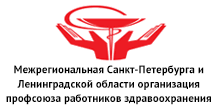 В Первичную профсоюзную организацию Городской больницы № 15 Межрегиональной Санкт-Петербурга и Ленинградской области организации Профсоюза работников здравоохранения РФ от__________________________________________________  (ФИО работника)_______________________________________________________________(занимаемая должность, и место работы -отделение)____________________________________________________________ (телефон)ЗАЯВЛЕНИЕЯ, ________________________________________________________________ 				(ФИО и должность) прошу принять меня в члены Профессионального союза работников здравоохранения Российской Федерации. Обязуюсь выполнять Устав Профсоюза, уплачивать членские профсоюзные взносы и принимать участие в деятельности организации Профсоюза. В соответствии с Трудовым кодексом РФ и ФЗ «О персональных данных» и с целью представительства и защиты моих социально-трудовых прав и профессиональных интересов, организации профсоюзного учета даю согласие на обработку моих персональных данных (Ф.И.О., год и дата рождения, образование, профессия, семейное положение, заработная плата) на весь период моего членства в Профессиональном союзе работников здравоохранения Российской Федерации.«____» _______________20__г.				__________________________   (подпись)Вх. № ______ от «___»____________202    г.